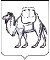 ТЕРРИТОРИАЛЬНАЯ ИЗБИРАТЕЛЬНАЯ КОМИССИЯГОРОДА КОПЕЙСКА(с полномочиями ИКМО, ОИК)РЕШЕНИЕот 29 июня 2021г.                                                                                  № 16/81-5Руководствуясь пунктом 3 статьи 74 Федерального закона от 12 июня 2002 года № 67-ФЗ «Об основных гарантиях избирательных прав и права на участие в референдуме граждан Российской Федерации», статьёй 23 Федерального закона от 10 января 2003 г. № 20-ФЗ «О государственной автоматизированной системе РОССИЙСКОЙ Федерации «Выборы», территориальная избирательная комиссия города Копейска (c полномочиями окружной избирательной комиссии, возложенными решением территориальной избирательной комиссии города Копейска от 24 июня 2021 года № 14/77-5) РЕШАЕТ:1. Создать группу контроля территориальной избирательной комиссии города Копейска (с полномочиями ИКМО, ОИК) за использованием системы ГАС «Выборы» (отдельных её технических средств) при проведении избирательной компании по дополнительным выборам депутата Собрания депутатов Копейского городского округа шестого созыва по одномандатному избирательному округу №10 (далее Рабочая группа).2.Утвердить состав группы контроля в следующем составе:-Бабин Анатолий Константинович;-Кузнецова Елизавета Сергеевна;-Залесова Евгения Владимировна.3.Членам рабочей группы проверять готовность комплекса средств автоматизации к работе, контролировать правильность ввода данных из протоколов избирательных комиссий и правильность повторного ввода или корректировки введенных данных, если об этом было принято соответствующее решение избирательной комиссией, следить за обязательным документированием фактов выполнения действий, в случаях предусмотренных соответствующими инструкциями, сопоставлять результаты ручной и автоматизированной обработки информации.    4.Контроль за настоящим решением возложить на секретаря комиссии Евсеева В.Н.Председатель комиссии                                                                А.Н. АраслановСекретарь комиссии                                                                             В.Н.ЕвсеевО создании группы контроля за использованием ГАС «Выборы» (отдельных её технических средств) при территориальной избирательной комиссии города Копейска при проведении дополнительных выборов депутата Собрания депутатов Копейского городского округа шестого созыва по одномандатному избирательному округу №10.